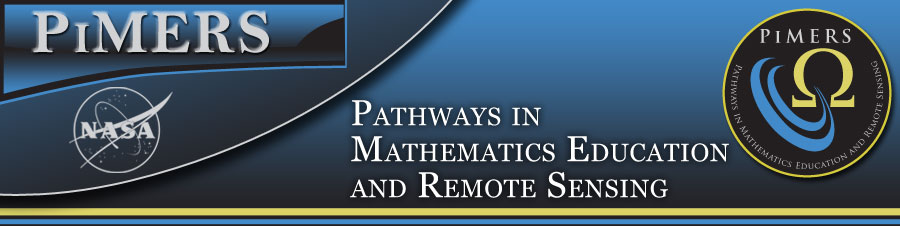 Dismal Swamp Museum Field TripJuly 11, 2018To:  	    	PiMERS Middle School ParticipantsFrom:  	Dr. Roger Hathaway, Program CoordinatorReason:    	Dismal Swamp Museum Field TripThe agenda for the Dismal Swamp Museum Field Trip will be as follows:Depart from the front of Dixon Hall on the ECSU campus at 10:30 am on Thursday, July 11, 2018Arrive at the Dismal Swamp Museum in Camden, NC at 11:00 am11:00 am – 12:00 pm		Tour the Dismal Swamp Museum12:00 noon – 12:45 pm	LUNCH 12:45 - 2:00 pm		Continue Tour2:00 pm			Depart for ECSU3:00 pm			Return to Dixon Hall on ECSU campus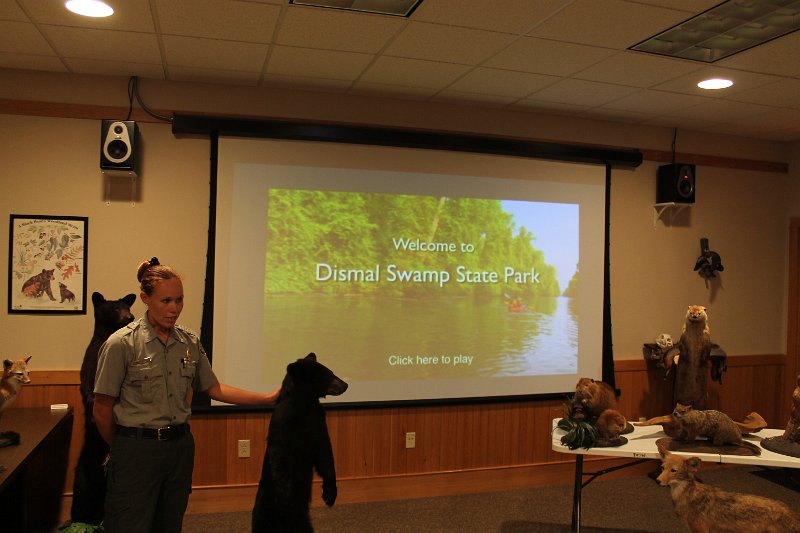 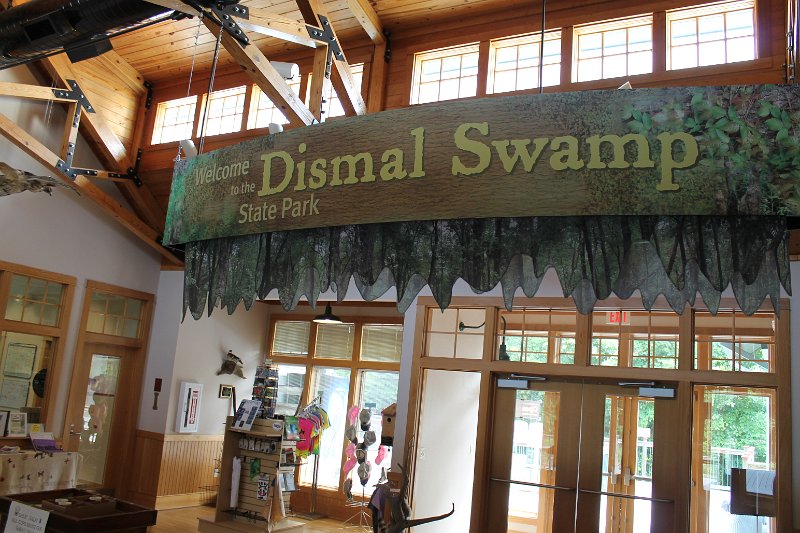 The Dismal Swamp Welcome Center is ideally located on US Hwy 17N, in South Mills, NC, 3 miles from the NC/VA border.Field Trip StaffProgram Coordinator:  Dr. Roger Hathaway, PiMERS Coordinator Administrative Support: Mr. Joel Hathaway & Ms. Shatoya EstimePlease call 252.335.3696 or 757.418.0323   should you have questions regarding this field trip.